 KÉZFERTŐTLENÍTŐ AUTOMATAÉrintésmentes kézfertőtlenítő gél-kiosztó automata szenzorral, könnyű használattal. Vonzó és egyben modern, funkcionalitási egységével tökéletesen alkalmas minden munkahelyi, bolti, banki, és kereskedelmi szolgáltató környezethez.  Leírás: Érintés nélküli kiosztás, automatikus érzékelő általi aktiválássalTeljesen rozsdamentes, hordható szerkezet Robosztus, rozsdamentes csap, érzékelővel és integrált fúvókával Antiszeptikus és antibakteriális mosható asztalKivehető és mosható termékmaradék rácsCsúszásmentes, állítható magasságú lábakBelső tér maximum 5 literes edények és kannák elhelyezésére (kannák, fertőtlenítő folyadékok nélkül) Kulccsal zárható belső térElektromos hálózathoz kapcsolható verzióAkkumulátoros verzióban. Tölthető akkumulátor 12 óra időtartamra, akkumulátor töltővel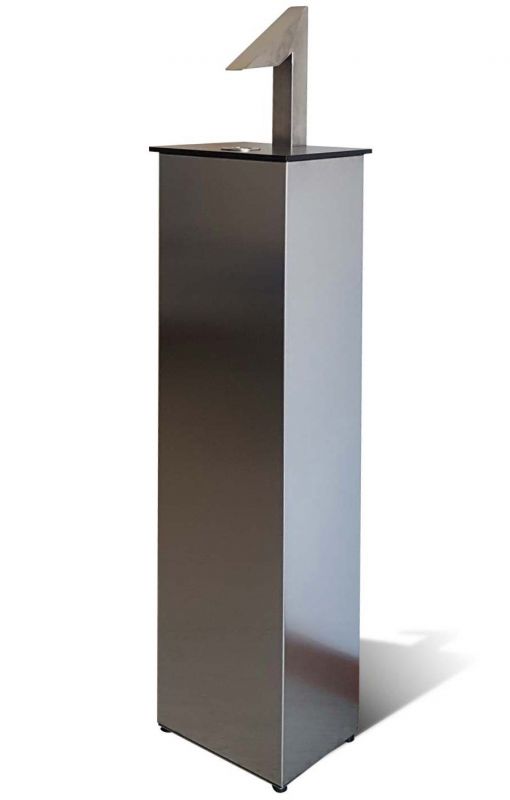 Méretek: 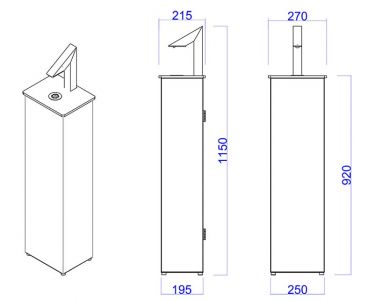 További informacióért lépjen velünk kapcsolatba! 